CENT-WAREHOUSE RECEIPT (WHR) SCHEME 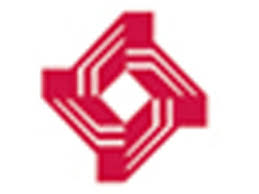 Eligibility:Existing/New customers:Individual Farmers (including SHGs/JLGs/Corporates including Farmers’ producer companies of Individual Farmers/Partnership Firms and Co-operatives of Farmers directly engaged in Agricultural and allied activities.Arthias/Commission Agents, Traders.Food and Agro based processing units.------------------------------------------------------------------------------------------------------------------Purpose:Finance against Warehouse/Cold Storage Receipts and Negotiable Warehouse Receipts issued by WDRA accredited Warehouses i.e. Central Warehouse Corporation, State Warehouse Corporation, Maharashtra State Warehouse Corporation etc. to Farmers/Traders/Processors/Arthiyas.--------------------------------------------------------------------------------------------------------------------Quantum of Finance:Need Based.--------------------------------------------------------------------------------------------------------------------Margin:35% on Market Price/Value as per Warehouse Receipt or 20% on Minimum Support Price whichever is lower.-------------------------------------------------------------------------------------------------------------------- Rate of Interest:As per prevailing Rate of Interest for the scheme.For Agriculture loans up to Rs.10lac- Interest subvention is also available against Negotiable WHR for a further period of 6 months from the due date of repayment of crop loan fixed by the branch or one year from the availment of loan whichever is earlier to small & marginal farmers having KCC.--------------------------------------------------------------------------------------------------------------------Terms of Repayment:Normal Shelf life of the commodity/12 months from disbursement/Due date of WHR, whichever is earlier.-------------------------------------------------------------------------------------------------------------------- Security:Primary Security:Pledge of Warehouse Receipt.Collateral Security:In case WHR is issued by CWC, SWC and Collateral Managers having tie-up arrangement with bank – NIL.In other cases, as per guidelines in WHR scheme. --------------------------------------------------------------------------------------------------------------------N.B. For details please contact our nearest Branch.--------------------------------------------------------------------------------------------------------------------